ПРАВИТЕЛЬСТВО ПСКОВСКОЙ ОБЛАСТИРАСПОРЯЖЕНИЕот 28 июня 2022 г. N 93-рО РЕГИОНАЛЬНОМ ПЛАНЕ МЕРОПРИЯТИЙ ПО ПРОВЕДЕНИЮ В2022 - 2032 ГОДАХ В РОССИЙСКОЙ ФЕДЕРАЦИИ МЕЖДУНАРОДНОГОДЕСЯТИЛЕТИЯ ЯЗЫКОВ КОРЕННЫХ НАРОДОВНа основании пункта 4 распоряжения Правительства Российской Федерации от 09 февраля 2022 г. N 204-р:1. Утвердить прилагаемый региональный план мероприятий по проведению в 2022 - 2032 годах в Российской Федерации Международного десятилетия языков коренных народов (далее - План).2. Определить Комитет по образованию Псковской области ответственным за координацию мероприятий по реализации Плана.3. Исполнительным органам Псковской области и структурным подразделениям Аппарата Правительства Псковской области обеспечить реализацию Плана в установленные сроки.4. Рекомендовать органам местного самоуправления муниципальных образований Псковской области, федеральному государственному бюджетному образовательному учреждению высшего образования "Псковский государственный университет" обеспечить реализацию Плана в установленные сроки.5. Контроль за исполнением настоящего распоряжения возложить на первого заместителя Губернатора Псковской области Емельянову В.В.Губернатор Псковской областиМ.ВЕДЕРНИКОВУтвержденраспоряжениемПравительства Псковской областиот 28 июня 2022 г. N 93-рРЕГИОНАЛЬНЫЙ ПЛАНМЕРОПРИЯТИЙ ПО ПРОВЕДЕНИЮ В 2022 - 2032 ГОДАХВ РОССИЙСКОЙ ФЕДЕРАЦИИ МЕЖДУНАРОДНОГО ДЕСЯТИЛЕТИЯЯЗЫКОВ КОРЕННЫХ НАРОДОВ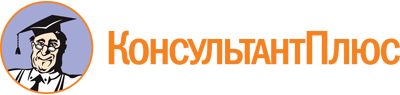 Распоряжение Правительства Псковской области от 28.06.2022 N 93-р
(ред. от 26.08.2022)
"О региональном плане мероприятий по проведению в 2022 - 2032 годах в Российской Федерации Международного десятилетия языков коренных народов"Документ предоставлен КонсультантПлюс

www.consultant.ru

Дата сохранения: 10.12.2022
 Список изменяющих документов(в ред. распоряжения Правительства Псковской областиот 26.08.2022 N 254-р)Список изменяющих документов(в ред. распоряжения Правительства Псковской областиот 26.08.2022 N 254-р)N п/пНаименование мероприятияМесто проведенияСроки проведенияОтветственный исполнитель1Организация лингвистического детского летнего лагеря в Печорском районе для детей сету (сето)дер. Сигово,Печорский районЕжегодно в июнеАдминистрация Печорского района (по согласованию);Комитет по культуре Псковской области2Проведение Международного этнокультурного фестиваля сету (сето) "Сетомаа. Семейные встречи" в дер. Сиговодер. Сигово,Печорский районЕжегодно28 августаАдминистрация Печорского района (по согласованию);Комитет по культуре Псковской области3Организация и проведение книжных выставок, посвященных литературе и языкам коренных малочисленных народов Российской Федерацииг. ПсковЕжегодноКомитет по культуре Псковской области4Организация и проведение выставок экспонатов о культуре и быте коренного малочисленного народа сету (сето)г. ПсковЕжегодноКомитет по культуре Псковской области,5Предоставление субсидий социально ориентированным некоммерческим организациям на реализацию социальных проектов на территории Псковской области, направленных на развитие межнационального сотрудничества, сохранение и защиту самобытности, культуры, языков и традиций народов Российской ФедерацииПсковская областьЕжегодноУправление общественных проектов и молодежной политики Правительства Псковской области;Управление делами Правительства Псковской области6Организация и проведение Недели культуры сету (сето)МБОУ "Печорская лингвистическая гимназия" г. ПечорыЕжегодноАдминистрация Печорского района (по согласованию)7Проведение в образовательных организациях Дней русского языка и языков народов Российской Федерации, проживающих на территории Псковской областиПсковская областьЕжегодноКомитет по образованию Псковской области;Комитет по культуре Псковской области;органы местного самоуправления Псковской области (по согласованию)8Проведение творческой выставки представителей различных национальностей "Палитра Псковских народов"г. ПсковЕжегодноУправление общественных проектов и молодежной политики Правительства Псковской области;АНО "Центр молодежи и общественных инициатив" (по согласованию)9Международный кузнечный фестивальг. ПсковЕжегодноКомитет по культуре Псковской области(п. 9 в ред. распоряжения Правительства Псковской области от 26.08.2022 N 254-р)(п. 9 в ред. распоряжения Правительства Псковской области от 26.08.2022 N 254-р)(п. 9 в ред. распоряжения Правительства Псковской области от 26.08.2022 N 254-р)(п. 9 в ред. распоряжения Правительства Псковской области от 26.08.2022 N 254-р)(п. 9 в ред. распоряжения Правительства Псковской области от 26.08.2022 N 254-р)10Утратила силу. - Распоряжение Правительства Псковской области от 26.08.2022 N 254-р.Утратила силу. - Распоряжение Правительства Псковской области от 26.08.2022 N 254-р.Утратила силу. - Распоряжение Правительства Псковской области от 26.08.2022 N 254-р.Утратила силу. - Распоряжение Правительства Псковской области от 26.08.2022 N 254-р.11Тематические классные часы по популяризации языков и культуры коренных малочисленных народов, проживающих на территории Северо-Западного федерального округаПсковская областьЕжегодноКомитет по образованию Псковской области12Мониторинг сохранения и развития языков народов Российской Федерации, в том числе языков коренных малочисленных народов Российской ФедерацииПсковская областьЕжегодноКомитет по образованию Псковской области13Инициирование разработки алфавита для коренного малочисленного народа сету (сето) с целью сохранения и передачи культурных особенностей и традиций последующим поколениямПечорский район, г. ПсковВ течение 2022 - 2032 г.г.Комитет по образованию Псковской области14Проведение семинаров, "круглых столов" по вопросам изучения языков коренных народов Российской Федерацииг. ПсковВ течение 2022 - 2032 г.г.Комитет по образованию Псковской области15Издание словаря диалектов Псковской области (исследования использования диалектных слов)г. ПсковВ течение 2022 - 2032 г.г.Комитет по образованию Псковской области;ФГБОУ ВО "Псковский государственный университет" (по согласованию)16Проведение мероприятия "Вечер встречи культур" на базе ФГБОУ ВО "Псковский государственный университет"г. ПсковЕжегодноФГБОУ ВО "Псковский государственный университет" (по согласованию)17Организация и проведение мероприятия "День национальных культур"Псковская областьЕжегодноФГБОУ ВО "Псковский государственный университет" (по согласованию)18Организация и проведение конкурса национального костюмаПсковская областьЕжегодно в течение годаКомитет по культуре Псковской области19Организация и проведение творческого мероприятия "Дорога к Пушкину - наша общая дорога" с участием представителей национальных объединений Псковской областиПсковская областьЕжегодно в июнеКомитет по культуре Псковской области20Обеспечение участия школьников Псковской области во Всероссийском этнографическом диктантеПсковская областьЕжегодноКомитет по образованию Псковской области21Обеспечение участия школьников в концертах и мероприятиях, посвященных Дню народного единстваг. ПечорыЕжегодноКомитет по образованию Псковской области22Утратила силу. - Распоряжение Правительства Псковской области от 26.08.2022 N 254-р.Утратила силу. - Распоряжение Правительства Псковской области от 26.08.2022 N 254-р.Утратила силу. - Распоряжение Правительства Псковской области от 26.08.2022 N 254-р.Утратила силу. - Распоряжение Правительства Псковской области от 26.08.2022 N 254-р.23Организация и проведение Всероссийского детского литературного фестиваля "Мой Пушкин"Пушкиногорский районЕжегодноКомитет по образованию Псковской области24Организация и проведение регионального конкурса юных чтецов "Живая классика"г. ПсковЕжегодноКомитет по образованию Псковской области25Обеспечение участия школьников Псковской области во Всероссийском конкурсе юных чтецов "Живая классика"ФГБОУ "Международный детский центр "Артек", Республика Крым, г. Ялта, пгт ГурзуфЕжегодноКомитет по образованию Псковской области26Обеспечение участия представителей Псковской области, к компетенции которых относятся вопросы изучения русского языка, русского языка как иностранного, языков народов Российской Федерации, в форуме "Языковая политика в Российской Федерации"г. ПсковЕжегодноКомитет по образованию Псковской области27Организация целевого обучения лиц из числа коренных малочисленных народов Российской Федерации по образовательным программам среднего профессионального и высшего образования ("Образование и педагогические науки", "Языкознание и литературоведение", "Культуроведение и социокультурные проекты")г. ПсковЕжегодноКомитет по образованию Псковской области;ФГБОУ ВО "Псковский государственный университет" (по согласованию)28Освещение в средствах массовой информации Псковской области проблем русского языка и языков народов Российской Федерации, проживающих на территории Псковской областиг. ПсковЕжегодноУправление информационной политики Правительства Псковской области